		The Bishop’s Office, Mass Count returns Monday 4 December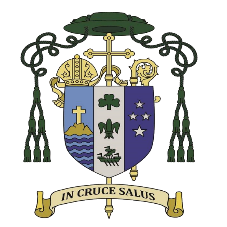 
This is NOT your official Mass Count form but can be used to collect data for imputing into the digital form https://www.aucklandcatholic.org.nz/bishops-office-mass-counts/. Please keep a copy for your records.  
The deadline for receiving the Mass Count attendance figures is Monday 4 December.If you have more than one location for a Mass, please indicate the appropriate Church/Centre.  Parish Roll Number, if known: _______________________________________________________
If you have any queries, please email Rebecca  rebeccac-n@cda.org.nz PLEASE GO ONLINE TO COMPLETE THE MASS COUNT it requires the appropriate declaration.Parish/Ethnic CommunityChurch/CentreDateSaturday Vigil MassSunday am Mass Sunday am Mass Sunday am MassSunday evening MassWeek Total4/5 November11/12 November18/19 November25/26 NovemberMonth TotalDateSpecial MassMihaMāori Ethnic Community MassEthnic Community MassWeek TotalSpecial Masses are those where numbers attending are significantly different due to a celebration such as Confirmation/First Holy Communion, Parish Jubilee, Parish/ School, Youth Mass.Please note Miha Māori and Ethnic Community Masses held in the parish separately.  Please make a note of the name of the Ethnic Community as well as the location and time of the Mass.4/5 NovemberSpecial Masses are those where numbers attending are significantly different due to a celebration such as Confirmation/First Holy Communion, Parish Jubilee, Parish/ School, Youth Mass.Please note Miha Māori and Ethnic Community Masses held in the parish separately.  Please make a note of the name of the Ethnic Community as well as the location and time of the Mass.11/12 NovemberSpecial Masses are those where numbers attending are significantly different due to a celebration such as Confirmation/First Holy Communion, Parish Jubilee, Parish/ School, Youth Mass.Please note Miha Māori and Ethnic Community Masses held in the parish separately.  Please make a note of the name of the Ethnic Community as well as the location and time of the Mass.18/19 NovemberSpecial Masses are those where numbers attending are significantly different due to a celebration such as Confirmation/First Holy Communion, Parish Jubilee, Parish/ School, Youth Mass.Please note Miha Māori and Ethnic Community Masses held in the parish separately.  Please make a note of the name of the Ethnic Community as well as the location and time of the Mass.25/26 NovemberSpecial Masses are those where numbers attending are significantly different due to a celebration such as Confirmation/First Holy Communion, Parish Jubilee, Parish/ School, Youth Mass.Please note Miha Māori and Ethnic Community Masses held in the parish separately.  Please make a note of the name of the Ethnic Community as well as the location and time of the Mass.Month TotalSpecial Masses are those where numbers attending are significantly different due to a celebration such as Confirmation/First Holy Communion, Parish Jubilee, Parish/ School, Youth Mass.Please note Miha Māori and Ethnic Community Masses held in the parish separately.  Please make a note of the name of the Ethnic Community as well as the location and time of the Mass.